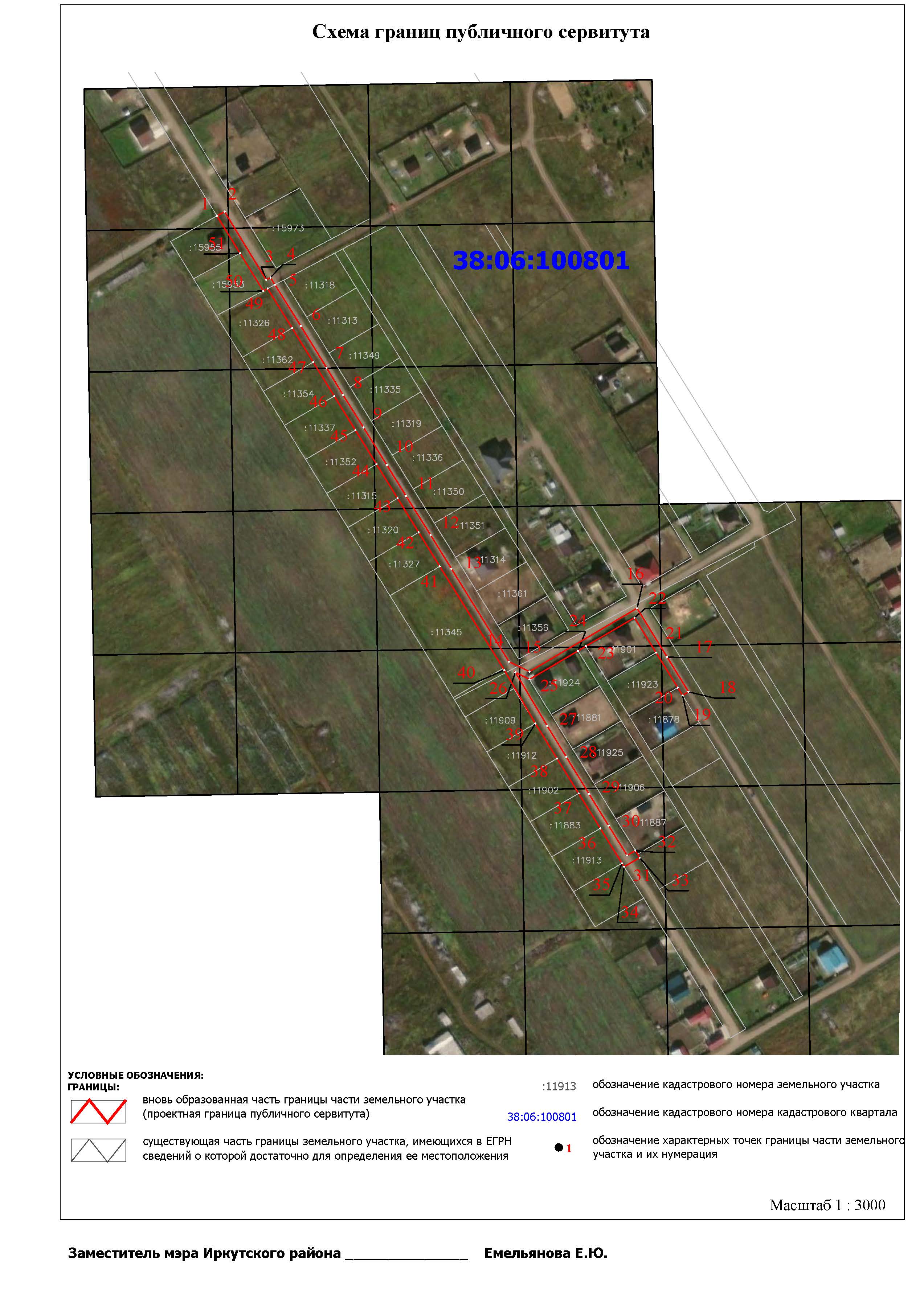      Заместитель Мэра района     по жизнеобеспечению                                              _____________________                   Ю.Р. ВитерПриложение 1  к постановлению администрацииИркутского районного муниципального            образования   от «___» ________ 2023   № ___Приложение 1  к постановлению администрацииИркутского районного муниципального            образования   от «___» ________ 2023   № ___Схема границ публичного сервитутаСхема границ публичного сервитутаСхема границ публичного сервитутаОбщая площадь испрашиваемого публичного сервитута - 3580 кв.м.Общая площадь испрашиваемого публичного сервитута - 3580 кв.м.Общая площадь испрашиваемого публичного сервитута - 3580 кв.м.Публичный сервитут испрашивается в отношении части земельного участка с кадастровым номером 38:06:100801:15954 – 341 кв.м.Публичный сервитут испрашивается в отношении части земельного участка с кадастровым номером 38:06:100801:15954 – 341 кв.м.Публичный сервитут испрашивается в отношении части земельного участка с кадастровым номером 38:06:100801:15954 – 341 кв.м.Публичный сервитут испрашивается в отношении части земельного участка с кадастровым номером 38:06:100801:11338 – 1659 кв.м.Публичный сервитут испрашивается в отношении части земельного участка с кадастровым номером 38:06:100801:11338 – 1659 кв.м.Публичный сервитут испрашивается в отношении части земельного участка с кадастровым номером 38:06:100801:11338 – 1659 кв.м.Публичный сервитут испрашивается в отношении части земельного участка с кадастровым номером 38:06:100801:11928 – 1580 кв.м.Публичный сервитут испрашивается в отношении части земельного участка с кадастровым номером 38:06:100801:11928 – 1580 кв.м.Публичный сервитут испрашивается в отношении части земельного участка с кадастровым номером 38:06:100801:11928 – 1580 кв.м.Обозначение характерных точек границКоординатыКоординатыОбозначение характерных точек границXY1405408,923330831,282405411,733330836,33405366,853330863,624405368,313330866,435405363,693330869,416405336,483330886,47405309,113330903,318405291,143330914,199405269,823330927,610405245,093330942,9311405224,713330955,5912405198,933330971,7613405176,843330985,414405115,693331023,2615405109,233331036,7816405150,853331107,3917405118,753331127,1818405095,893331141,2619405093,493331137,3620405098,663331134,1821405121,643331119,9422405144,63331105,7323405125,913331073,7624405122,83331068,6325405104,033331036,7426405108,683331027,4927405073,493331048,3728405053,023331060,9329405028,833331075,8330405007,813331088,7231404988,293331100,9132404991,453331106,333404986,783331109,1834404980,863331098,9435404983,093331097,5336405006,073331083,2937405029,063331069,0338405052,063331054,8239405075,053331040,5840405110,153331020,2241405178,393330977,7542405200,783330963,8843405223,18333095044405245,583330936,1745405267,963330922,2946405290,353330908,4147405312,753330894,5648405335,143330880,7249405361,123330864,5450405359,633330861,7151405384,383330846,431405408,923330831,28ПлощадьЦель установления публичного сервитутаЦель установления публичного сервитута3580 кв.м.Строительство объекта электросетевого хозяйства необходимого для подключения (технологического присоединения) к сетям инженерно-технического обеспечения «ВЛ 0,4 кВ от КТП 10/0,4 кВ № 1-2676 в с. Урик, КТП 10/0,4 кВ № 1-2234 с ВЛ 0,4 кВ и линейным ответвлением от ВЛ 10 кВ Грановщина (ТР 1973/21, 6699/21)»Строительство объекта электросетевого хозяйства необходимого для подключения (технологического присоединения) к сетям инженерно-технического обеспечения «ВЛ 0,4 кВ от КТП 10/0,4 кВ № 1-2676 в с. Урик, КТП 10/0,4 кВ № 1-2234 с ВЛ 0,4 кВ и линейным ответвлением от ВЛ 10 кВ Грановщина (ТР 1973/21, 6699/21)»